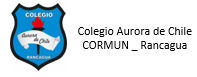 GUÍA DE TRABAJO AL HOGAR DE RELIGIÓNEL VALOR DE LA COMPRENSIÓNObjetivo: Identificar el valor de la Comprensión, para tener una idea clara de lo que se dice, se hace o sucede o descubrir el sentido profundo de algoINDICACIONES:  Lea el significado del valor de la comprensión y la lectura, escriba y conteste la pregunta, observe el dibujo y conteste la pregunta y a final escriba un pequeño cuento sobre el valor de la compasión¿QUÉ ES LA COMPASIÓN?Es percibir y tener una idea clara de lo que se dice, se hace o sucede o descubrir el sentido profundo de algo.
Considerar explicable, justo o razonable un hecho, un sentimiento, etc., o tener buena voluntad hacia algo o
alguien.LECTURA: Leer antes de desarrollar.
Todos los alumnos deben llegar puntualmente; todos los alumnos deben apagar los dispositivos electrónicos, salvo que el profesor permita el uso de algunos de ellos; salvo que el profesor lo autorice expresamente, no se podrá hacer uso de los teléfonos móviles durante el transcurso de la clase; siempre debe cumplir las normas que el profesor haya establecido para el buen desarrollo de las clases; deben dirigirse con respeto hacia el profesor, sus compañeros y el personal administrativo; si la conducta de algún estudiante no permite el desarrollo normal de las actividades académicas, el profesor debe llamar al orden. La sala de clases es un lugar para aprender, comprender, analizar y crear, pero para lograrlo necesita de un orden, el cual debe ser comprendido anteriormente: Valor de Comprensión: Es percibir y tener una idea clara delo que se dice, se hace o sucedeActividad: Escribe y contesta la siguiente pregunta en tu cuaderno.1.-¿Qué sucede cuando una persona no comprende qué es una sala de clase, no tiene idea de lo que se hace en ella?2.- Observa el siguiente dibujo y contesta la pregunta en tu cuaderno.¿Crees que estos niños están practicando el valor de la comprensión con su compañero? ¿Por qué?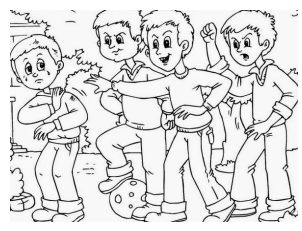 3.-Escribe un pequeño cuento en las líneas de abajo o en tu cuaderno sobre unos niños siendo comprensivos con una persona. Recordando las partes de un cuento que son: Titulo, inicio, desarrollo y final. En donde el inicio presenta personajes, espacio y tiempo. En el desarrollo se presenta el problema o nudo de la historia. Y en el final se relata la solución del problema o nudo.